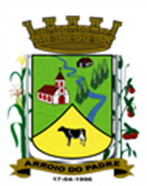 ESTADO DO RIO GRANDE DO SULMUNICÍPIO DE ARROIO DO PADREGABINETE DO PREFEITOÀ			Mensagem 50/2023.Câmara Municipal de VereadoresSenhor PresidenteSenhores VereadoresEncaminho-lhes neste momento um projeto de lei que atende a uma proposição desta Casa.           Trata-se aqui de através do projeto de lei 50/2023 de disponibilização pelo município de pagamento de exames em equinos em relação a mormo e anemia, notadamente em animais cujos proprietários são do município. Animais estes que seriam ou serão usados nos desfiles da Festa do Cáqui e da Maçã e nas comemorações da Semana Farroupilha.          Percebe-se na resposta recebida da Câmara de Vereadores em relação a quantos animais iriam desfilar e o valor aproximado dos exames, que o número de animais não seria muito grande e nem os valores a serem empregados no incentivo tão expressivos e diante disso, decide o Poder Executivo prover esses exames, nas condições que fixa na presente proposta legislativa.           Temos que é importante ter a participação nos eventos do município a participação dos representantes dos piquetes, de tradição gaúcha, razão pela qual nos sensibilizamos com a proposta apresentada e concederemos o incentivo.           Este ano atenderemos a proposta em caráter experimental e mais adiante ou em outras oportunidades se o resultado for positivo, vamos tratar o assunto novamente.           Sendo o que havia para o momento.Atenciosamente.Arroio do Padre, 24 de fevereiro de 2023.
_____________________Rui Carlos PeterPrefeito MunicipalAo Sr.Juliano Hobuss BuchweitzPresidente da Câmara Municipal de VereadoresArroio do Padre/RSESTADO DO RIO GRANDE DO SULMUNICÍPIO DE ARROIO DO PADREGABINETE DO PREFEITOPROJETO DE LEI Nº 50, DE 24 DE FEVEREIRO DE 2023.Autoriza o município, Poder Executivo a contratar clínica especializada para realização de exames de mormo e anemia em equinos que participarão dos desfiles da Festa do Cáqui e da Maçã e nos festejos da Semana Farroupilha, de 2023. Art. 1º A presente Lei dispõe sobre o pagamento de exames de mormo e anemia em equinos que participarão dos desfiles da Festa do Cáqui e da Maçã e nos festejos da Semana Farroupilha, de 2023.Art. 2º Fica autorizado o município, Poder Executivo, a contratar clínica especializada para realização de exames de mormo e de anemia em equinos que vão participar dos desfiles da Festa do Cáqui e da Maçã e dos festejos da Semana Farroupilha, de 2023.Art. 3º Fica autorizado a realização de aproximadamente exames em aproximadamente em 30 (trinta) equinos, no valor de aproximadamente R$ 180,00 (cento e oitenta reais).§ 1º. Do valor a ser dispendido pelo município na contratação dos exames, que será conhecido após a realização de processo licitatório, 20% (vinte por cento) serão de responsabilidade do proprietário do animal.§ 2º. O valor de que trata o parágrafo anterior, deverá ser pago na tesouraria do município, de forma antecipada, a realização dos exames.Art. 4º As despesas decorrentes desta Lei correrão por dotações orçamentárias próprias vinculadas a promoção de atividades culturais no município.Art. 5º Esta Lei entra em vigor na data de sua publicação.Arroio do Padre, 24 de fevereiro de 2023.Visto técnico:Loutar PriebSecretário de Administração, Planejamento, Finanças, Gestão e Tributos.                                           Rui Carlos PeterPrefeito Municipal